Beschreibung: 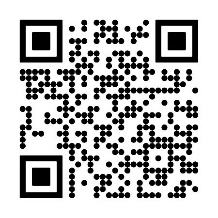 Zimmer / Wohnungs- SchildOptisch ansprechendes Design, 
RoHS konform,Reinigungsmittelresistenz gem. EN 13727,Namensschild beliebig auswechselbarTechnische Daten:Abmessungen:           180x180x25mm (BxHxT)Befestigung:                Montage auf 55er                                     Schalterdosen sowie diversen anderen                                     UP-Dosen oder APFabrikat: Lehmann ElectronicTyp:        Delos Art. Nr. 203.301.0oder gleichwertigFabrikat: ………………………….Typ:        ………………………….Zimmer / Wohnungs- LED-Lichtsignalschild, ein- bis vierteiligOptisch ansprechendes Design, 
Leuchtkraft nach DIN VDE 0834-1, RoHS konform,Reinigungsmittelresistenz gem. EN 13727,einzeln ansteuerbare LED- Anzeigen 180 Grad durchgängig sichtbares LED-Anzeige Segmente: weiß, rot, grün, gelbNamensschild-Inlay beliebig und einfach auswechselbarTechnische Daten:Betriebsspannung:     24V DC / 20mA pro FarbeLeuchtmittel:               Highgrade LEDsSicherheitsschaltung: LED Ausfall-ÜberbrückungAbmessungen:           180x180x25mm (BxHxT)Befestigung:                Montage auf 55er                                     Schalterdosen sowie diversen anderen                                     UP-Dosen oder APFabrikat: Lehmann ElectronicTyp:        Delos Art. Nr. 203.301.4 oder gleichwertigFabrikat: ………………………….Typ:        ………………………….